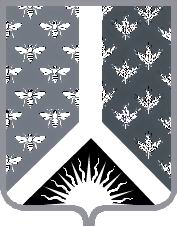 СОВЕТ НАРОДНЫХ ДЕПУТАТОВ НОВОКУЗНЕЦКОГО МУНИЦИПАЛЬНОГО РАЙОНАР Е Ш Е Н И Е от 30 сентября 2021 г. № 199-МНПАО признании утратившим силу постановления Новокузнецкого районного Совета народных депутатов от 20.12.2005 № 204 «Об утверждении Положения об управлении муниципальным долгом в муниципальном образовании «Новокузнецкий муниципальный район»Принято Советом народных депутатовНовокузнецкого муниципального района30 сентября 2021 г.1. Признать утратившим силу постановление Новокузнецкого районного Совета народных депутатов от 20.12.2005 № 204 «Об утверждении Положения об управлении муниципальным долгом в муниципальном образовании «Новокузнецкий муниципальный район».2. Настоящее Решение вступает в силу со дня, следующего за днем его официального опубликования.Председатель Совета народных депутатов Новокузнецкого муниципального района                                                                             Е.В. ЗеленскаяГлава Новокузнецкого муниципального района	                                                                           А.В. Шарнин